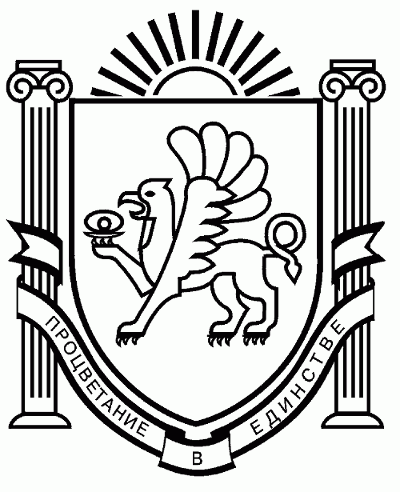 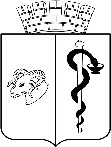 АДМИНИСТРАЦИЯ ГОРОДА ЕВПАТОРИИРЕСПУБЛИКИ КРЫМПОСТАНОВЛЕНИЕ_______________                                                                                                    №  _________ЕВПАТОРИЯО внесении изменений в постановление администрации города Евпатории Республики Крым от 20.04.2021 № 620-п «Об утверждении муниципальной программы «Экономическое развитие и формирование инвестиционного портфеля муниципального образования городской округ Евпатория Республики Крым» В соответствии со ст. 179 Бюджетного кодекса Российской Федерации, Федеральным законом от 06.10.2003 № 131-ФЗ «Об общих принципах организации местного самоуправления в Российской Федерации», Законом Республики Крым                        от 21.08.2014 № 54-ЗРК «Об основах местного самоуправления в Республике Крым»,  Уставом муниципального образования городской округ Евпатория Республики Крым, решением Евпаторийского городского совета Республики Крым от 14.12.2022 № 2-62/1 «О бюджете муниципального образования городской округ Евпатория Республики Крым на 2023 год и плановый период 2024 и 2025 годов», с изменениями, постановлением администрации города Евпатории Республики Крым от 19.02.2019 № 217-п «Об утверждении порядка разработки, реализации и оценки эффективности муниципальных программ городского округа Евпатория Республики Крым», с изменениями от 26.07.2021 № 1325-п, от 26.12.2022 № 3441-п, постановлением администрации города Евпатории Республики Крым от 20.10.2022 № 2400-п «Об утверждении положения о порядке подготовки нормативных правовых и правовых актов администрации города Евпатории Республики Крым», постановлением администрации города Евпатории Республики Крым от 10.08.2023 № 2520-п «Об утверждении перечня муниципальных программ городского округа Евпатория Республики Крым», в связи с разработкой проекта бюджета муниципального образования городской округ Евпатория Республики Крым на 2024 год и плановый период 2025-2026 годов, администрация города Евпатории Республики Крым    п о с т а н о в л я е т:1. Внести изменение в постановление администрации города Евпатории Республики Крым от 20.04.2021 № 620-п «Об утверждении муниципальной программы «Экономическое развитие и формирование инвестиционного портфеля муниципального образования городской округ Евпатория Республики Крым», с изменениями от 26.12.2022 № 3442-п, утвердив муниципальную программу «Экономическое развитие и формирование инвестиционного портфеля муниципального образования городской округ Евпатория Республики Крым» в новой редакции. Прилагается.2. Настоящее постановление вступает в силу со дня его обнародования на официальном портале Правительства Республики Крым – http://rk.gov.ru в разделе: «Муниципальные образования», подраздел «Евпатория», а также на официальном сайте муниципального образования городской округ Евпатория Республики Крым – http://my-evp.ru в разделе «Документы», подраздел – «Документы администрации» в информационно-телекоммуникационной сети общего пользования, а также путем опубликования информационного сообщения о нем в средствах массовой информации, учрежденных органом местного самоуправления города Евпатории Республики Крым. 3. Контроль за исполнением настоящего постановления возложить на заместителя главы администрации города Евпатории Республики Крым, курирующего управление экономического развития администрации города Евпатории Республики КрымГлава администрации города Евпатории Республики Крым                                          Е.М. Демидова  УТВЕРЖДЕНАпостановлением администрации города Евпатории Республики Крым____________№ __________Муниципальная программа «Экономическое развитие и формирование инвестиционного портфеля муниципального образования городской округ Евпатория Республики Крым»ПАСПОРТмуниципальной программы «Экономическое развитие и формирование инвестиционного портфеля муниципального образования городской округ Евпатория Республики Крым» Раздел 1. ОБЩАЯ ХАРАКТЕРИСТИКА ТЕКУЩЕГО СОСТОЯНИЯСФЕРЫ РЕАЛИЗАЦИИ ПРОГРАММЫОдним из важнейших условий развития экономики и социальной сферы муниципального образования городской округ Евпатория Республики Крым является активная инвестиционная деятельность.Исходя из географических особенностей и природного потенциала, к объективным конкурентным преимуществам муниципального образования городской округ Евпатория Республики Крым относятся:- выгодное географическое положение (близость к Черному морю, наличие песчаных пляжей), благоприятные природно-климатические условия; - наличие лечебных природных факторов (грязи, рапа, морские и минеральные воды, целебные растения, воздух); - статус популярного курорта на территории СНГ;- экологически чистая территория; - наличие объектов культурного наследия (памятники истории, архитектуры и археологии);развитая социальная инфраструктура.В тоже время к слабым сторонам муниципального образования городской округ Евпатория Республики Крым в вопросе привлечения внебюджетных инвестиций относятся следующие факторы:- короткая продолжительность высокого туристического сезона;- выраженная сезонность в занятости населения;- слабая активность бизнеса в «низкий» сезон; - недостаточный уровень благоустройства территории; - ограниченность ресурса пресной воды;- высокий физический износ объектов жилищно-коммунальной инфраструктуры;- ограниченная доступность полуострова для туристов и потенциальных инвесторов ближнего и дальнего зарубежья.Основу промышленного сектора города Евпатории составляют предприятия обрабатывающего производства, производства и распределения электроэнергии, газа и воды. Самыми крупными предприятиями промышленности являются Евпаторийский хлебокомбинат – филиал АО «Крымхлеб», ООО «Евпаторийский завод классических вин», ООО «Дочерняя компания «Мегатрейд-Юг», АО «Евпаторийский авиационный ремонтный завод», ООО «ККЗ «Евкабель», ООО «Донузлав Аквакультура», 
ООО «АЛЬЯНС-НТИ».За 9 месяцев 2023 года оборот организаций, не относящихся к субъектам малого предпринимательства, средняя численность работников которых превышает 15 человек, по итогам коммерческой деятельности вырос на 4,3% и составил 16,7 млрд рублей.В январе-сентябре 2023 года объем отгруженных товаров собственного производства, выполненных работ и услуг собственными силами на предприятиях городского округа Евпатория составил 3653,5 млн. рублей, что 174,0 млн. руб. или на 
4,5 % меньше уровня соответствующего периода 2022 года (3827,5 млн. руб.). На предприятиях обрабатывающих производств объем отгруженных товаров собственного производства, выполненных работ и услуг собственными силами составил 1417,7 млн. рублей, что на 4,0 % больше, чем за 9 месяцев 2022 года. За 9 месяцев 2023 года объем отгруженных товаров на предприятиях по обеспечению электрической энергией, газом и паром, кондиционированию воздуха составил 1868,2 млн. рублей, что на 12,1 % меньше, чем за аналогичный период 2022 года.  Снижением объемов по обеспечению электрической энергией связано с частичной поставкой электроэнергии из г. Севастополя и соответственно данные объемы не учитываются Крымэнерго по г. Евпатории.По итогам 9 месяцев 2023 года наблюдается увеличение объемов производства продукции в натуральном выражении к уровню соответствующего периода 2022 года по следующим видам продукции: молоко обработано жидкое на 1,15%, масло сливочное на 7,7%, кондитерские изделия 7,52%, воды минеральные природные питьевые на 6,61%.Снижение объемов производства продукции наблюдается по следующим видам продукции: изделия колбасные на 24,04%, сыры на 7,95%, творог на 1,54%, продукты кисломолочные на 0,19%, изделия хлебобулочные на 5,58%. Основными сдерживающими факторами развития промышленности остаются: недостаточная конкурентоспособность производимой продукции; усиление конкуренции со стороны предприятий континентальной России; высокая себестоимость продукции вследствие обременительной логистики (завышенная цена на сырье, материалы); недостаточная загрузка предприятий, в том числе со стороны вертикально-интегрированных структур; устаревшая материально-техническая база. Развитие промышленного комплекса в среднесрочной перспективе будет определяться преимущественно динамикой внутреннего спроса. Прогнозируется удорожание производства за счет ускорения динамики роста издержек производства при относительном снижении спроса на продукцию. Зависимость скорости реакции рынка на данную динамику будет обуславливать темпы изменения внутреннего спроса. В январе – июне 2023 года организациями (без субъектов малого предпринимательства и объема инвестиций, не наблюдаемых прямыми статистическими методами) использовано 2,55 млрд. рублей инвестиций в основной капитал (4,5 % от общего объема инвестиций в экономику республики). Объём инвестиций в основной капитал в I пол. 2023 года по сравнению с аналогичным периодом 2022 года (в сопоставимых ценах) увеличился на 70,5 % (1 пол. 2022 г. - 675,1 млн. рублей). В основном из общего объема инвестиций в основной капитал (без субъектов малого предпринимательства и объема инвестиций, не наблюдаемых прямыми статистическими методами) 78,0% составили инвестиции в здания (кроме жилых) и сооружения, расходы на улучшения земель, 14,9% - в машины и оборудование, включая хозяйственный инвентарь и другие объекты, транспортные средства.Основной источник финансирования инвестиций в основной капитал (без субъектов малого предпринимательства и объема инвестиций, не наблюдаемых прямыми статистическими методами) - привлечённые средства, которые составили 64,0% от общего объема, из них 78,4% составляют бюджетные средства. Наибольший объем освоенных инвестиций в основной капитал направлен в обеспечение электрической энергией, газом и паром; кондиционирование воздуха - 816107 тыс. рублей (31,9% от общего объема инвестиций); в деятельность области здравоохранения и социальных услуг - 785943 тыс. рублей (30,8%); в образование - 247597 тыс. рублей (9,7%); в деятельность по операциям с недвижимым имуществом - 174545 тыс. рублей (6,8%). Объём инвестиций в расчёте на одного жителя (без бюджетных средств) в январе-июне 2023 года составил 10534,0 рублей, что на 52,5% больше, чем за соответствующий период 2022 года.Всем инвесторам, инициирующим реализацию инвестиционных проектов, отвечающих направлениям развития муниципального образования, во взаимодействии муниципалитета с уполномоченной организацией – АО «Корпорация развития Республики Крым», оказывается содействие в подборе инвестиционных площадок, оптимизации сроков согласования документов, необходимых для реализации инвестиционных проектов, оказывается информационная, консультационная и методическая помощь. В АО «Корпорация развития Республики Крым» подано 5 заявлений о включении в реестр инвестиционных площадок Республики Крым. По состоянию на отчетную дату указанные площадки включены в реестр инвестиционных площадок Республики Крым.Внедряется практика по формированию доступной информационной среды для инвестора на территории муниципального образования городской округ Евпатория Республики Крым, а также проводится работа по привлечению инвестиционных ресурсов в санаторно-курортную сферу и развитие легкой промышленности.В 2023 году ожидается увеличение показателя объема инвестиций в основной капитал на 10,0%, что составит 4669,1 млн. руб., в последующие годы планируется постепенный рост объема инвестиций в основной капитал.Объем инвестиций в основной капитал (за исключением бюджетных средств) в расчете на 1 жителя в 2023 году ожидается на уровне - 26552,2 руб.На территории муниципального образования реализовано 2 инвестиционных проекта (ООО «Арена-Крым» Строительство и эксплуатация многофункционального спортивного комплекса «Арена-Крым»; ООО «ПЕСОК» «Создание комплекса по переработке изношенных автомобильных шин»), на разных стадиях реализуются 12 проектов.Объем инвестиций по реализуемым проектам составляет 99,2 млрд. руб., общая площадь вовлеченных в инвестиционный оборот земельных участков – 123,86 га. Финансовые обязательства инвестора в виде выполнения работ и оказания услуг в развитии социальной инфраструктуры муниципального образования – 3,36 млрд. руб. (управлением экономического развития совместно с департаментом финансов прорабатывается механизм по зачислению указанных обязательств в бюджет муниципального образования).В 2024-2026 годах ожидается увеличение показателя объема инвестиций в основной капитал (за исключением бюджетных средств) в расчете на 1 жителя в среднем ежегодно не ниже 20%.Основным приоритетным направлением в последующие годы остается привлечение крупных частных инвесторов в реальный сектор экономики муниципального образования городской округ Евпатория Республики Крым, которые в перспективе принесут поступления в муниципальный бюджет. Обеспечение реализации мер государственной поддержки субъектов инвестиционной деятельности, реализующих инвестиционные проекты на территории Республики Крым, осуществляется в соответствии с Федеральным законом от 29.11.2014 № 377-ФЗ «О развитии Крымского федерального округа и свободной экономической зоны на территориях Республики Крым и города федерального значения Севастополя».Количество участников СЭЗ – 48.К ключевым факторам улучшения инвестиционного климата и создания благоприятной среды для развития инвестиционной деятельности на территории муниципального образования городской округ Евпатория Республики Крым является формирование и актуализация нормативной правовой базы, обеспечивающей создание и сохранение оптимального баланса интересов между органами местного самоуправления и инвесторами, обеспечения «прозрачности» и обоснованности в принятии управленческих решений.Наряду с нормативными правовыми актами, направленными на формирование системы поддержки и стимулирования инвестиционной деятельности в Республике Крым, принятыми на федеральном и республиканском уровнях, органами местного самоуправления вырабатываются меры, призванные обеспечить сокращение административных барьеров при реализации инвестиционных проектов, способствующие активизации инвестиционной деятельности на соответствующих территориях.Таким образом, в период до 2026 года планируется продолжить работу по формированию нормативной правовой базы на уровне муниципального образования городской округ Евпатория Республики Крым, способствующей комплексному решению поставленных задач и достижению цели, установленной программой.Несмотря на введение санкционных ограничений, муниципальное образование городской округ Евпатория Республики Крым вызывает сильный интерес за рубежом.  Между муниципальным образованием городской округ Евпатория Республики Крым и следующими городами иностранных государств подписаны:- г. Людвигсбург, Федеративная Республика Германия – Договор о заключении городского партнерства от 16 сентября 1990 года – обе стороны заинтересованы в продолжении развития тесных связей и взаимного сотрудничества;- г. Силифке, Турецкая Республика – Дружеское соглашение от 22 мая 2005 года;  - г. Ламбис, Греческая Республика – Декларация о партнерстве от 25 октября 
2008 года – взаимодействие не осуществляется;- г. Слупск, Республика Польша – Соглашение о намерениях относительно международного сотрудничества в рамках программы «Партнерское сотрудничество гмин и уездов Западнопоморского и Поморского воеводств с населенными пунктами Украины, расположенными на территории Автономной Республики Крым» от 20 сентября 2010 года – развитие партнерских отношений временно приостановлено.В период с 2015 года по настоящее время муниципальным образованием городской округ Евпатория Республики Крым было при поддержке Постоянного Представительства Республики Крым при Президенте Российской Федерации и Представительства МИД России в г. Симферополе было заключено 7 (семь) соглашений об установлении международного сотрудничества с муниципалитетами иностранных государств (Франция, Италия, Греция и Болгария).Муниципальное образование городской округ Евпатория Республики Крым заинтересовано в возобновлении необходимых процедурных вопросов по установлению взаимовыгодного партнерства и активизации экономического сотрудничества с иностранными государствами.Администрация города Евпатории Республики Крым продолжает вести планомерную работу по налаживанию сотрудничества с городами Российской Федерации в области экономики, инвестирования, энергосберегающих технологий и возобновляемых источников энергии, курорта и туризма, науки, образования, культуры и спорта.В настоящее время муниципальным образованием городской округ Евпатория Республики Крым установлено межрегиональное и межмуниципальное взаимодействие c 3 регионами и 36 муниципальными образованиями Российской Федерации.Сотрудничество с субъектами Российской Федерации:- Хабаровский край, Российская Федерация – Соглашение между Правительством Хабаровского края и исполнительным комитетом Евпаторийского городского совета, Республика Крым о торгово-экономическом, научно-техническом и культурном сотрудничестве от 08.09.2014.- Самарская область – сотрудничество в сфере жилищно-коммунального хозяйства.- Ханты-Мансийский автономный округ – План мероприятий («дорожная карта») оказания Ханты-Мансийским автономным округом – Югрой помощи муниципальному образованию городской округ Евпатория Республики Крым в 2015-2016 годах от 22.04.2015. Раздел 2. ПРОГНОЗ РАЗВИТИЯ СФЕРЫ РЕАЛИЗАЦИИ ПРОГРАММЫПриоритетным направлением является привлечение крупных частных инвесторов в реальный сектор экономики муниципального образования городской округ Евпатория Республики Крым, которые в перспективе принесут поступления в муниципальный бюджет.Рост инвестиций в основной капитал в 2021-2026 гг. будет определяться возможностью наращивания частных инвестиций на фоне сокращения бюджетных расходов.Обязательными условиями развития инвестиционной деятельности на территории городского округа являются: - обеспечение доступности инженерных сетей, исключение скрытых инвестиционных затрат по созданию недостающей инфраструктуры;- непрерывное повышение компетенций служащих органа местного самоуправления;- четко выстроенная координация в части инвестиционной деятельности между структурными подразделениями, с применением подходов проектного управления.Также необходимо продолжать работу по продвижению инвестиционного потенциала муниципального образования городской округ Евпатория Республики Крым на различных международных и национальных мероприятиях и обеспечивать налаживание деловых контактов с потенциальными инвесторами. Для снижения рисков инвесторов требуется внедрение и распространение механизмов муниципальной поддержки инвестиционной деятельности с учетом всех возможных полномочий и эффективным использованием конкурентных преимуществ Республики Крым. Работа по формированию благоприятного инвестиционного климата на территории муниципального образования городской округ Евпатория Республики Крым, начатая в предыдущие годы, требует систематизации и целенаправленных совместных действий структурных подразделений аппарата и отраслевых (функциональных) органов администрации города Евпатории Республики Крым. Основополагающим действием в данной связи должно стать формирование благоприятной среды для привлечения частных инвестиций посредством эффективного использования конкурентных преимуществ и минимизации рисков (слабых сторон), возникающих при осуществлении хозяйственной деятельности на территории муниципального образования городской округ Евпатория Республики Крым.Взаимосвязанность действий по решению поставленных задач создаст условия для развития благоприятной инвестиционной среды и эффективной реализации инвестиционного потенциала муниципального образования городской округ Евпатория Республики Крым.Реализация всего комплекса вышеуказанных направлений должна найти отражение в систематизации мер муниципального воздействия на формирование благоприятной инвестиционной среды посредством применения программно-целевого метода решения задач.Раздел 3. ЦЕЛИ И ЗАДАЧИ МУНИЦИПАЛЬНОЙ ПРОГРАММЫОсновной целью программы является создание благоприятных условий для привлечения инвестиций в экономику округа и обеспечение конкурентоспособности города на рынке инвестиций.Для достижения указанной цели необходимо решение следующих задач: Создание и развитие инфраструктуры для поддержки основных отраслей экономики города, оптимизация распределения промышленных объектов.Повышение инвестиционной привлекательности города, поддержка реализации инфраструктурных и инвестиционно-инновационных проектов.Устранение административных барьеров и ограничений для развития инвестиционной деятельности. Обеспечение реализации мер государственной поддержки субъектов инвестиционной деятельности, реализующих инвестиционные проекты. Создание на территории муниципального образования благоприятных условий для развития международного и межрегионального, межмуниципального сотрудничества с городами зарубежных стран и регионов России.Раздел 4. ПЛАНИРУЕМЫЕ РЕЗУЛЬТАТЫ РЕАЛИЗАЦИИ МУНИЦИПАЛЬНОЙ ПРОГРАММЫСостав целевых индикаторов сформирован из макроэкономических показателей и предусматривает включение количественных и стоимостных значений.Целевые индикаторы (показатели) программы соответствуют ее приоритетам, целям и задачам.Перечень индикаторов программы носит открытый характер и предусматривает возможность корректировки в случае потери информативности показателя, изменения приоритетов государственной, региональной и муниципальной политики, появления новых технологических и социально-экономических обстоятельств, существенно влияющих на развитие соответствующих сфер экономической деятельности.Индикаторы (показатели) реализации программы в целом предназначены для оценки наиболее существенных результатов реализации программы.Планируемыми результатами реализации муниципальной программы являются:- увеличение объема отгруженных товаров собственного производства, выполненных работ и услуг собственными силами организациями;- рост объема инвестиций по проектам, реализуемым на территории муниципального образования городской округ Евпатория Республики Крым;- увеличение количества субъектов инвестиционной деятельности, получивших информационную, консультационную и методическую помощь при реализации инвестиционных проектов;- актуализированная нормативная правовая база, обеспечивающая создание и сохранение оптимального баланса интересов между органами местного самоуправления и инвестором;- налаживание информационного и практического взаимодействия с городами иностранных государств и регионами Российской Федерации, разработка и реализации совместных межмуниципальных проектов, а также поиск совместных решений инфраструктурных проблем.Плановые значения целевых показателей (индикаторов), представлены в приложении № 1 к настоящей программе.Раздел 5. ХАРАКТЕРИСТИКА ОСНОВНЫХ МЕРОПРИЯТИЙ МУНИЦИПАЛЬНОЙ ПРОГРАММЫДостижение целевых установок и решение поставленных задач по созданию благоприятных условий для привлечения инвестиций в экономику города и обеспечение конкурентоспособности города на рынке инвестиций определяет необходимость реализации следующих основных мероприятий:Создание и развитие инфраструктуры для поддержки основных отраслей экономики города, оптимизация распределения промышленных объектов:- внедрение механизмов государственно-частного и муниципально-частного партнерства;- содействие созданию новых промышленных производств.Повышение инвестиционной привлекательности города, поддержка реализации инфраструктурных и инвестиционно-инновационных проектов:- рассмотрение материалов инвестиционного проекта в части наличия или отсутствия ограничений и обременений на испрашиваемый земельный участок, соответствие градостроительным нормам и требованиям, а также в части определения вида обязательств инвестора по инвестиционным проектам, в том числе в сфере индивидуального жилищного строительства и/или иных объектов аналогичного типа, за исключением инвестиционных проектов в сфере многоквартирного жилищного строительства и агропромышленного комплекса, в соответствии с Методикой расчета обязательств инвестора в рамках соглашений о реализации инвестиционных проектов на территории Республики Крым;- формирование инвестиционных площадок и их вовлечение в инвестиционный оборот;- подготовка и изготовление инвестиционного паспорта муниципального образования городской округ Евпатория Республики Крым (информационная и дизайнерская разработка макета), презентационных, рекламных и методических материалов (сборники, брошюры, фото- и видеоматериалы, диски для лазерных систем, USB флешки-визитки, баннеры, пресс волл), приобретение статистической информации.3. Устранение административных барьеров и ограничений для развития инвестиционной деятельности. Обеспечение реализации мер государственной поддержки субъектов инвестиционной деятельности, реализующих инвестиционные проекты: - разработка нормативных правовых актов и их проектов, касающихся инвестиционной деятельности, а также сферы муниципально-частного партнерства и концессии. В том числе подготовка предложений по внесению изменений в нормативные и правовые акты Республики Крым и Российской Федерации;- оказание информационной, консультационной и методической помощи субъектам инвестиционной деятельности, в том числе в части получения земельного участка в аренду (без торгов) и градостроительного плана земельного участка (ГПЗУ);- размещение постов в новостной ленте официального сообщества управления экономического развития администрации города Евпатории Республики Крым в социальных сетях, касающихся инвестиционной деятельности, а также сферы муниципально-частного партнерства и концессии.4. Создание на территории муниципального образования городской округ Евпатория Республики Крым благоприятных условий для развития международного и межрегионального сотрудничества с городами зарубежных стран и регионов России:- обеспечение информационного и практического взаимодействия с городами иностранных государств и регионов Российской Федерации;- реализация совместных межмуниципальных проектов.	Перечень основных мероприятий муниципальной программы представлен в приложении № 2 к настоящей программе.Раздел 6. ИНФОРМАЦИЯ ОБ УЧАСТИИ ОБЩЕСТВЕННЫХ, НАУЧНЫХ И ИНЫХ ОРГАНИЗАЦИЙ В РЕАЛИЗАЦИИ МУНИЦИПАЛЬНОЙ ПРОГРАММЫТерриториальные федеральные и региональные органы исполнительной власти, территориальные государственные контрольно-надзорные органы, органы местного самоуправления, предприятия и организации независимо от формы собственности могут выступать с предложениями по вопросам формирования инвестиционной политики муниципального образования городской округ Евпатория Республики Крым, размещения производственных мощностей на территории муниципального образования городской округ Евпатория Республики Крым и развития внешнеэкономической деятельности.Для успешной реализации программы возможно создание экспертных групп из представителей специализированных организаций, представителей общественности, ученых и других специалистов.   Раздел 7. СРОКИ РЕАЛИЗАЦИИ МУНИЦИПАЛЬНОЙ ПРОГРАММЫРеализация мероприятий программы осуществляется в один этап в течение 
2021-2026 годов.Раздел 8. РЕСУРСНОЕ ОБЕСПЕЧЕНИЕ МУНИЦИПАЛЬНОЙ ПРОГРАММЫОбщий объем финансирования Программы составит 58075,53926 тыс. руб., в том числе по годам: 2021 – 9228,56400 тыс. руб., 2022 – 10600,65700 тыс. руб., 2023 – 9703,07126 тыс. руб., 2024 – 9635,84700 тыс. руб., 2025 – 9447,88500 тыс.руб., 2026 – 9459,515 тыс. руб. В целях решения поставленных задач на реализацию программных мероприятий могут привлекаться субсидии, предоставляемые из федерального бюджета Российской Федерации и бюджета Республики Крым.Сводная информация по ресурсному обеспечению Программы представлена в Приложении № 3 к настоящей Программе.Раздел 9. ОЦЕНКА ЭФФЕКТИВНОСТИ РЕАЛИЗАЦИИ МУНИЦИПАЛЬНОЙ ПРОГРАММЫОценка эффективности реализации Программы (подпрограммы) проводится с использованием показателей выполнения Программы, мониторинга и оценка степени достижения целевых значений, которые позволяют проанализировать ход выполнения Программы. Методика оценки эффективности Программы (далее - методика) представляет собой алгоритм оценки в процессе (по годам муниципальной программы) и по итогам реализации Программы в целом, как результативности Программы исходя из оценки соответствия текущих значений показателей их целевым значениям, так и экономической эффективности достижения таких результатов с учетом объема ресурсов, направленных на реализацию Программы.Степень реализации мероприятий оценивается как доля мероприятий, выполненных в полном объеме, по следующей форме:СРм = Мв/М,где:СРм - степень реализации мероприятий программы;Мв - количество мероприятий программы, выполненных в полном объеме, из числа мероприятий программы, запланированных к реализации в отчетном году;М - общее количество мероприятий программы, запланированных к реализации в отчетном году.При расчете степени реализации мероприятий в отчетном году учитываются следующие особенности:- мероприятие считается выполненным в случае, если все запланированные на год функции, работы, услуги выполнены, товары приобретены в полном объеме и в запланированные сроки, фактические результаты реализации мероприятия соответствуют ожидаемым, установленные количественные показатели результативности выполнены, предусмотренные объемы финансирования по каждому источнику фактически израсходованы;- мероприятие считается не выполненным в случае, если реализация мероприятия не начата либо реализация мероприятия начата, но установленные количественные показатели результативности не выполнены, предусмотренные объемы финансирования по всем источникам фактически не израсходованы;- не учитываются при оценке степени реализации мероприятий мероприятия, по которым в отчетном году в ходе исполнения бюджета городского округа исключено или в полном объеме перераспределено предусмотренное финансирование. Степень соответствия запланированному уровню затрат и эффективности использования средств бюджетных и иных источников ресурсного обеспечения муниципальной программы путем сопоставления плановых и фактических объемов финансирования программы и основных мероприятий муниципальной программы, по каждому источнику ресурсного обеспечения, рассчитывается по формуле:ССузобщ = Зфобщ/Зпобщ,где:ССузобщ – общая степень соответствия запланированному уровню расходов;Зфобщ – фактические расходы на реализацию программы в отчетном году;Зпобщ – плановые расходы на реализацию программы в отчетном году.При расчете соответствия запланированному уровню затрат в отчетном году учитываются следующие особенности:- в случае, если ССузобщ больше 1, значение ССузобщ принимается равным 1;- в случае, если на реализацию муниципальной программы средства бюджетных и иных источников ресурсного обеспечения не предусмотрены, значения ССузобщ принимается равным 1.Оценка эффективности использования средств бюджета рассчитывается как отношение степени реализации мероприятий к степени соответствия запланированному уровню расходов из средств бюджета по следующей формуле:Эис = СРм/ССузобщ,где:Эис – эффективность использования средств бюджета;СРм – степень реализации мероприятий по программе;ССузобщ – степень соответствия запланированному уровню расходов из средств бюджета.Для оценки степени достижения целей и решения задач программы определяется степень достижения плановых значений каждого показателя (индикатора), характеризующего цели (задачи) программы. Степень достижения планового значения показателя (индикатора) рассчитывается по следующим формулам:- для показателей, рост которых оказывает позитивное влияние:СДпз = ЗПф/ЗПп, где:СДпз – степень достижения планового значения показателя, характеризующего цели и задачи программы;ЗПф - значение показателя, характеризующего цели и задачи программы, фактически достигнутое н конец отчетного периода;ЗПп - плановое значение показателя, характеризующего цели и задачи программы.Расчет критерия СДпз осуществляется по всем показателям, запланированным к выполнению в отчетном году, с учетом следующих особенностей:- в случае, если СДпз больше 1, значение СДпз принимается равным 1;- в случае, если на момент проведения оценки эффективности муниципальной программы отсутствуют официальные статистические данные по значению показателя на коней отчетного года, ответственным исполнителем представляется прогнозное (оценочное) значение соответствующего показателя. При этом в случае предоставления прогнозного (оценочного) значения, значение СДпз не может превышать 0,7;- в случае, если значение показателя, фактически достигнутое на конец отчетного периода, с направленностью на снижение равно 0, значение СДпз принимается равным 1.Степень реализации программы рассчитывается по формуле:СРп = ∑СДпз/N,где:СРп - степень реализации программы;СДпз – степень достижения планового значения показателя, характеризующего цели и задачи программы;N – число показателей, характеризующих цели и задачи программы.Оценка эффективности реализации программы рассчитывается в зависимости от значений оценки степени реализации программы и оценки эффективности использования средств бюджета по следующей формуле:ЭРп = СРп*Эис,где:ЭРп – эффективность реализации программы;СРп – степень реализации программы;Эис – эффективность использования средств бюджета.Эффективность реализации программы признается исходя из полученного значения согласно таблице.Оценка эффективности муниципальной программы проводится ответственным исполнителем ежегодно до 15 апреля года, следующего за отчетным, в целях оценки вклада результатов муниципальной программы в социально-экономическое развитие муниципального образования.Методика расчета значений показателей (индикаторов) эффективности муниципальной программыОсновными рисками при реализации программы являются:риск неэффективности организации и управления процессом реализации программных мероприятий;риск, связанный с неэффективным использованием средств, предусмотренных на реализацию мероприятий программы и входящих в нее подпрограмм;экономические и политические риски, которые могут привести к снижению объема финансирования программы;изменение федерального и республиканского законодательства в сфере реализации программы.В целях минимизации влияния рисков на достижение цели и запланированных результатов в процессе реализации программы возможно принятие следующих общих мер:мониторинг реализации программы, позволяющий отслеживать выполнение запланированных мероприятий и достижение промежуточных показателей и индикаторов программы;принятие решений, направленных на достижение эффективного взаимодействия исполнителей и соисполнителей программы, а также осуществление контроля качества ее выполнения;оперативное реагирование на изменения факторов внешней и внутренней среды и внесение соответствующих корректировок в программу.Принятие общих мер по управлению рисками осуществляется ответственным исполнителем и соисполнителями программы в процессе мониторинга реализации программы и оценки ее эффективности и результативности.Начальник управления экономическогоразвития администрации городаЕвпатории Республики Крым                                                                            Т.С. ЮминаПриложение 1к муниципальной программе «Экономическое развитие и формирование инвестиционного портфеля муниципального образования городской округ Евпатория Республики Крым»СВЕДЕНИЯ о показателях (индикаторах) муниципальной программы «Экономическое развитие и формирование инвестиционного портфеля муниципального образования городской округ Евпатория Республики Крым»(подпрограммы) и их значенияхПриложение 2к муниципальной программе «Экономическое развитие и формирование инвестиционного портфеля муниципального образования городской округ Евпатория Республики Крым»ПЕРЕЧЕНЬОСНОВНЫХ МЕРОПРИЯТИЙ МУНИЦИПАЛЬНОЙ ПРОГРАММЫПриложение 3к муниципальной программе «Экономическое развитие и формирование инвестиционного портфеля муниципального образования городской округ Евпатория Республики Крым»РЕСУРСНОЕ ОБЕСПЕЧЕНИЕ И ПРОГНОЗНАЯ ОЦЕНКА РАСХОДОВНА РЕАЛИЗАЦИЮ МУНИЦИПАЛЬНОЙ ПРОГРАММЫ ПО ИСТОЧНИКАМ ФИНАНСИРОВАНИЯ           Начальник управления экономического развития            администрации города Евпатории Республики Крым                                                                                                        Т.С. ЮминаНаименование проекта    
муниципальной программы            Муниципальная программа «Экономическое развитие и формирование инвестиционного портфеля муниципального образования городской округ Евпатория Республики Крым»Муниципальная программа «Экономическое развитие и формирование инвестиционного портфеля муниципального образования городской округ Евпатория Республики Крым»Муниципальная программа «Экономическое развитие и формирование инвестиционного портфеля муниципального образования городской округ Евпатория Республики Крым»Муниципальная программа «Экономическое развитие и формирование инвестиционного портфеля муниципального образования городской округ Евпатория Республики Крым»Муниципальная программа «Экономическое развитие и формирование инвестиционного портфеля муниципального образования городской округ Евпатория Республики Крым»Муниципальная программа «Экономическое развитие и формирование инвестиционного портфеля муниципального образования городской округ Евпатория Республики Крым»Муниципальная программа «Экономическое развитие и формирование инвестиционного портфеля муниципального образования городской округ Евпатория Республики Крым»Ответственный исполнитель муниципальной программыУправление экономического развития администрации города Евпатории Республики КрымУправление экономического развития администрации города Евпатории Республики КрымУправление экономического развития администрации города Евпатории Республики КрымУправление экономического развития администрации города Евпатории Республики КрымУправление экономического развития администрации города Евпатории Республики КрымУправление экономического развития администрации города Евпатории Республики КрымУправление экономического развития администрации города Евпатории Республики КрымСоисполнители муниципальной программы- Департамент имущественных и земельных отношений администрации города Евпатории Республики Крым;- Департамент городского хозяйства администрации города Евпатории Республики Крым;- до 31.08.2023 Управление культуры и межнациональных отношений администрации города Евпатории Республики Крым, с 01.09.2023 Департамент культуры, спорта, молодежной политики и межнациональных отношений администрации города Евпатории Республики Крым;- до 31.08.2023 Управление по делам семьи, молодежи и спорта администрации города Евпатории Республики Крым, с 01.09.2023 Департамент культуры, спорта, молодежной политики и межнациональных отношений администрации города Евпатории Республики Крым;- Управление образования администрация города Евпатории Республики Крым;- Отдел архитектуры и градостроительства администрации города Евпатории Республики Крым.- Департамент имущественных и земельных отношений администрации города Евпатории Республики Крым;- Департамент городского хозяйства администрации города Евпатории Республики Крым;- до 31.08.2023 Управление культуры и межнациональных отношений администрации города Евпатории Республики Крым, с 01.09.2023 Департамент культуры, спорта, молодежной политики и межнациональных отношений администрации города Евпатории Республики Крым;- до 31.08.2023 Управление по делам семьи, молодежи и спорта администрации города Евпатории Республики Крым, с 01.09.2023 Департамент культуры, спорта, молодежной политики и межнациональных отношений администрации города Евпатории Республики Крым;- Управление образования администрация города Евпатории Республики Крым;- Отдел архитектуры и градостроительства администрации города Евпатории Республики Крым.- Департамент имущественных и земельных отношений администрации города Евпатории Республики Крым;- Департамент городского хозяйства администрации города Евпатории Республики Крым;- до 31.08.2023 Управление культуры и межнациональных отношений администрации города Евпатории Республики Крым, с 01.09.2023 Департамент культуры, спорта, молодежной политики и межнациональных отношений администрации города Евпатории Республики Крым;- до 31.08.2023 Управление по делам семьи, молодежи и спорта администрации города Евпатории Республики Крым, с 01.09.2023 Департамент культуры, спорта, молодежной политики и межнациональных отношений администрации города Евпатории Республики Крым;- Управление образования администрация города Евпатории Республики Крым;- Отдел архитектуры и градостроительства администрации города Евпатории Республики Крым.- Департамент имущественных и земельных отношений администрации города Евпатории Республики Крым;- Департамент городского хозяйства администрации города Евпатории Республики Крым;- до 31.08.2023 Управление культуры и межнациональных отношений администрации города Евпатории Республики Крым, с 01.09.2023 Департамент культуры, спорта, молодежной политики и межнациональных отношений администрации города Евпатории Республики Крым;- до 31.08.2023 Управление по делам семьи, молодежи и спорта администрации города Евпатории Республики Крым, с 01.09.2023 Департамент культуры, спорта, молодежной политики и межнациональных отношений администрации города Евпатории Республики Крым;- Управление образования администрация города Евпатории Республики Крым;- Отдел архитектуры и градостроительства администрации города Евпатории Республики Крым.- Департамент имущественных и земельных отношений администрации города Евпатории Республики Крым;- Департамент городского хозяйства администрации города Евпатории Республики Крым;- до 31.08.2023 Управление культуры и межнациональных отношений администрации города Евпатории Республики Крым, с 01.09.2023 Департамент культуры, спорта, молодежной политики и межнациональных отношений администрации города Евпатории Республики Крым;- до 31.08.2023 Управление по делам семьи, молодежи и спорта администрации города Евпатории Республики Крым, с 01.09.2023 Департамент культуры, спорта, молодежной политики и межнациональных отношений администрации города Евпатории Республики Крым;- Управление образования администрация города Евпатории Республики Крым;- Отдел архитектуры и градостроительства администрации города Евпатории Республики Крым.- Департамент имущественных и земельных отношений администрации города Евпатории Республики Крым;- Департамент городского хозяйства администрации города Евпатории Республики Крым;- до 31.08.2023 Управление культуры и межнациональных отношений администрации города Евпатории Республики Крым, с 01.09.2023 Департамент культуры, спорта, молодежной политики и межнациональных отношений администрации города Евпатории Республики Крым;- до 31.08.2023 Управление по делам семьи, молодежи и спорта администрации города Евпатории Республики Крым, с 01.09.2023 Департамент культуры, спорта, молодежной политики и межнациональных отношений администрации города Евпатории Республики Крым;- Управление образования администрация города Евпатории Республики Крым;- Отдел архитектуры и градостроительства администрации города Евпатории Республики Крым.- Департамент имущественных и земельных отношений администрации города Евпатории Республики Крым;- Департамент городского хозяйства администрации города Евпатории Республики Крым;- до 31.08.2023 Управление культуры и межнациональных отношений администрации города Евпатории Республики Крым, с 01.09.2023 Департамент культуры, спорта, молодежной политики и межнациональных отношений администрации города Евпатории Республики Крым;- до 31.08.2023 Управление по делам семьи, молодежи и спорта администрации города Евпатории Республики Крым, с 01.09.2023 Департамент культуры, спорта, молодежной политики и межнациональных отношений администрации города Евпатории Республики Крым;- Управление образования администрация города Евпатории Республики Крым;- Отдел архитектуры и градостроительства администрации города Евпатории Республики Крым.Участники муниципальной программы-/--/--/--/--/--/--/-Перечень подпрограмм муниципальной программы  -/--/--/--/--/--/--/-Цели программы                   Создание благоприятных условий для привлечения инвестиций в экономику города и обеспечение конкурентоспособности города на рынке инвестиций.Создание благоприятных условий для привлечения инвестиций в экономику города и обеспечение конкурентоспособности города на рынке инвестиций.Создание благоприятных условий для привлечения инвестиций в экономику города и обеспечение конкурентоспособности города на рынке инвестиций.Создание благоприятных условий для привлечения инвестиций в экономику города и обеспечение конкурентоспособности города на рынке инвестиций.Создание благоприятных условий для привлечения инвестиций в экономику города и обеспечение конкурентоспособности города на рынке инвестиций.Создание благоприятных условий для привлечения инвестиций в экономику города и обеспечение конкурентоспособности города на рынке инвестиций.Создание благоприятных условий для привлечения инвестиций в экономику города и обеспечение конкурентоспособности города на рынке инвестиций.Задачи программы       Создание и развитие инфраструктуры для поддержки основных отраслей экономики города, оптимизация распределения промышленных объектов.Повышение инвестиционной привлекательности города, поддержка реализации инфраструктурных и инвестиционно-инновационных проектов.Устранение административных барьеров и ограничений для развития инвестиционной деятельности. Обеспечение реализации мер государственной поддержки субъектов инвестиционной деятельности, реализующих инвестиционные проекты. Создание на территории муниципального образования благоприятных условий для развития международного и межрегионального, межмуниципального сотрудничества с городами зарубежных стран и регионами России.Создание и развитие инфраструктуры для поддержки основных отраслей экономики города, оптимизация распределения промышленных объектов.Повышение инвестиционной привлекательности города, поддержка реализации инфраструктурных и инвестиционно-инновационных проектов.Устранение административных барьеров и ограничений для развития инвестиционной деятельности. Обеспечение реализации мер государственной поддержки субъектов инвестиционной деятельности, реализующих инвестиционные проекты. Создание на территории муниципального образования благоприятных условий для развития международного и межрегионального, межмуниципального сотрудничества с городами зарубежных стран и регионами России.Создание и развитие инфраструктуры для поддержки основных отраслей экономики города, оптимизация распределения промышленных объектов.Повышение инвестиционной привлекательности города, поддержка реализации инфраструктурных и инвестиционно-инновационных проектов.Устранение административных барьеров и ограничений для развития инвестиционной деятельности. Обеспечение реализации мер государственной поддержки субъектов инвестиционной деятельности, реализующих инвестиционные проекты. Создание на территории муниципального образования благоприятных условий для развития международного и межрегионального, межмуниципального сотрудничества с городами зарубежных стран и регионами России.Создание и развитие инфраструктуры для поддержки основных отраслей экономики города, оптимизация распределения промышленных объектов.Повышение инвестиционной привлекательности города, поддержка реализации инфраструктурных и инвестиционно-инновационных проектов.Устранение административных барьеров и ограничений для развития инвестиционной деятельности. Обеспечение реализации мер государственной поддержки субъектов инвестиционной деятельности, реализующих инвестиционные проекты. Создание на территории муниципального образования благоприятных условий для развития международного и межрегионального, межмуниципального сотрудничества с городами зарубежных стран и регионами России.Создание и развитие инфраструктуры для поддержки основных отраслей экономики города, оптимизация распределения промышленных объектов.Повышение инвестиционной привлекательности города, поддержка реализации инфраструктурных и инвестиционно-инновационных проектов.Устранение административных барьеров и ограничений для развития инвестиционной деятельности. Обеспечение реализации мер государственной поддержки субъектов инвестиционной деятельности, реализующих инвестиционные проекты. Создание на территории муниципального образования благоприятных условий для развития международного и межрегионального, межмуниципального сотрудничества с городами зарубежных стран и регионами России.Создание и развитие инфраструктуры для поддержки основных отраслей экономики города, оптимизация распределения промышленных объектов.Повышение инвестиционной привлекательности города, поддержка реализации инфраструктурных и инвестиционно-инновационных проектов.Устранение административных барьеров и ограничений для развития инвестиционной деятельности. Обеспечение реализации мер государственной поддержки субъектов инвестиционной деятельности, реализующих инвестиционные проекты. Создание на территории муниципального образования благоприятных условий для развития международного и межрегионального, межмуниципального сотрудничества с городами зарубежных стран и регионами России.Создание и развитие инфраструктуры для поддержки основных отраслей экономики города, оптимизация распределения промышленных объектов.Повышение инвестиционной привлекательности города, поддержка реализации инфраструктурных и инвестиционно-инновационных проектов.Устранение административных барьеров и ограничений для развития инвестиционной деятельности. Обеспечение реализации мер государственной поддержки субъектов инвестиционной деятельности, реализующих инвестиционные проекты. Создание на территории муниципального образования благоприятных условий для развития международного и межрегионального, межмуниципального сотрудничества с городами зарубежных стран и регионами России.Целевые индикаторы и показатели муниципальной программы- количество реализуемых проектов по открытию новых производств, в том числе в рамках муниципально-частного партнерства и концессионных соглашений;- объем отгруженных товаров собственного производства, выполненных работ и услуг собственными силами организациями, не относящимися к субъектам малого предпринимательства (с количеством работников более 15 человек);- объем инвестиций в основной капитал;- объем инвестиций в основной капитал (за исключением бюджетных средств) в расчете на 1 жителя» (без субъектов малого предпринимательства и объема инвестиций, не наблюдаемых прямыми статистическими методами);- количество инвестиционных проектов, реализуемых на территории муниципального образования;- количество инвестиционных соглашений в сфере капитального строительства на территории Республики Крым, реализуемых на территории муниципального образования;- количество инвестиционных площадок;- количество участников свободной экономической зоны;- количество разработанных нормативных правовых актов и их проектов, касающихся инвестиционной деятельности, а также сферы муниципально-частного партнерства и концессии. В том числе подготовка предложений по внесению изменений в нормативные и правовые акты Республики Крым и Российской Федерации;- количество субъектов инвестиционной деятельности, получивших информационную, консультационную и методическую помощь, в том числе в части получения земельного участка в аренду (без торгов) и градостроительного плана земельного участка (ГПЗУ);- размещение постов в новостной ленте официального сообщества управления экономического развития администрации города Евпатории Республики Крым в социальных сетях, касающихся инвестиционной деятельности, а также сферы муниципально-частного партнерства и концессии;- количество подписанных соглашений с городами зарубежных стран;- количество подписанных соглашений с городами и регионами Российской Федерации.- количество реализуемых проектов по открытию новых производств, в том числе в рамках муниципально-частного партнерства и концессионных соглашений;- объем отгруженных товаров собственного производства, выполненных работ и услуг собственными силами организациями, не относящимися к субъектам малого предпринимательства (с количеством работников более 15 человек);- объем инвестиций в основной капитал;- объем инвестиций в основной капитал (за исключением бюджетных средств) в расчете на 1 жителя» (без субъектов малого предпринимательства и объема инвестиций, не наблюдаемых прямыми статистическими методами);- количество инвестиционных проектов, реализуемых на территории муниципального образования;- количество инвестиционных соглашений в сфере капитального строительства на территории Республики Крым, реализуемых на территории муниципального образования;- количество инвестиционных площадок;- количество участников свободной экономической зоны;- количество разработанных нормативных правовых актов и их проектов, касающихся инвестиционной деятельности, а также сферы муниципально-частного партнерства и концессии. В том числе подготовка предложений по внесению изменений в нормативные и правовые акты Республики Крым и Российской Федерации;- количество субъектов инвестиционной деятельности, получивших информационную, консультационную и методическую помощь, в том числе в части получения земельного участка в аренду (без торгов) и градостроительного плана земельного участка (ГПЗУ);- размещение постов в новостной ленте официального сообщества управления экономического развития администрации города Евпатории Республики Крым в социальных сетях, касающихся инвестиционной деятельности, а также сферы муниципально-частного партнерства и концессии;- количество подписанных соглашений с городами зарубежных стран;- количество подписанных соглашений с городами и регионами Российской Федерации.- количество реализуемых проектов по открытию новых производств, в том числе в рамках муниципально-частного партнерства и концессионных соглашений;- объем отгруженных товаров собственного производства, выполненных работ и услуг собственными силами организациями, не относящимися к субъектам малого предпринимательства (с количеством работников более 15 человек);- объем инвестиций в основной капитал;- объем инвестиций в основной капитал (за исключением бюджетных средств) в расчете на 1 жителя» (без субъектов малого предпринимательства и объема инвестиций, не наблюдаемых прямыми статистическими методами);- количество инвестиционных проектов, реализуемых на территории муниципального образования;- количество инвестиционных соглашений в сфере капитального строительства на территории Республики Крым, реализуемых на территории муниципального образования;- количество инвестиционных площадок;- количество участников свободной экономической зоны;- количество разработанных нормативных правовых актов и их проектов, касающихся инвестиционной деятельности, а также сферы муниципально-частного партнерства и концессии. В том числе подготовка предложений по внесению изменений в нормативные и правовые акты Республики Крым и Российской Федерации;- количество субъектов инвестиционной деятельности, получивших информационную, консультационную и методическую помощь, в том числе в части получения земельного участка в аренду (без торгов) и градостроительного плана земельного участка (ГПЗУ);- размещение постов в новостной ленте официального сообщества управления экономического развития администрации города Евпатории Республики Крым в социальных сетях, касающихся инвестиционной деятельности, а также сферы муниципально-частного партнерства и концессии;- количество подписанных соглашений с городами зарубежных стран;- количество подписанных соглашений с городами и регионами Российской Федерации.- количество реализуемых проектов по открытию новых производств, в том числе в рамках муниципально-частного партнерства и концессионных соглашений;- объем отгруженных товаров собственного производства, выполненных работ и услуг собственными силами организациями, не относящимися к субъектам малого предпринимательства (с количеством работников более 15 человек);- объем инвестиций в основной капитал;- объем инвестиций в основной капитал (за исключением бюджетных средств) в расчете на 1 жителя» (без субъектов малого предпринимательства и объема инвестиций, не наблюдаемых прямыми статистическими методами);- количество инвестиционных проектов, реализуемых на территории муниципального образования;- количество инвестиционных соглашений в сфере капитального строительства на территории Республики Крым, реализуемых на территории муниципального образования;- количество инвестиционных площадок;- количество участников свободной экономической зоны;- количество разработанных нормативных правовых актов и их проектов, касающихся инвестиционной деятельности, а также сферы муниципально-частного партнерства и концессии. В том числе подготовка предложений по внесению изменений в нормативные и правовые акты Республики Крым и Российской Федерации;- количество субъектов инвестиционной деятельности, получивших информационную, консультационную и методическую помощь, в том числе в части получения земельного участка в аренду (без торгов) и градостроительного плана земельного участка (ГПЗУ);- размещение постов в новостной ленте официального сообщества управления экономического развития администрации города Евпатории Республики Крым в социальных сетях, касающихся инвестиционной деятельности, а также сферы муниципально-частного партнерства и концессии;- количество подписанных соглашений с городами зарубежных стран;- количество подписанных соглашений с городами и регионами Российской Федерации.- количество реализуемых проектов по открытию новых производств, в том числе в рамках муниципально-частного партнерства и концессионных соглашений;- объем отгруженных товаров собственного производства, выполненных работ и услуг собственными силами организациями, не относящимися к субъектам малого предпринимательства (с количеством работников более 15 человек);- объем инвестиций в основной капитал;- объем инвестиций в основной капитал (за исключением бюджетных средств) в расчете на 1 жителя» (без субъектов малого предпринимательства и объема инвестиций, не наблюдаемых прямыми статистическими методами);- количество инвестиционных проектов, реализуемых на территории муниципального образования;- количество инвестиционных соглашений в сфере капитального строительства на территории Республики Крым, реализуемых на территории муниципального образования;- количество инвестиционных площадок;- количество участников свободной экономической зоны;- количество разработанных нормативных правовых актов и их проектов, касающихся инвестиционной деятельности, а также сферы муниципально-частного партнерства и концессии. В том числе подготовка предложений по внесению изменений в нормативные и правовые акты Республики Крым и Российской Федерации;- количество субъектов инвестиционной деятельности, получивших информационную, консультационную и методическую помощь, в том числе в части получения земельного участка в аренду (без торгов) и градостроительного плана земельного участка (ГПЗУ);- размещение постов в новостной ленте официального сообщества управления экономического развития администрации города Евпатории Республики Крым в социальных сетях, касающихся инвестиционной деятельности, а также сферы муниципально-частного партнерства и концессии;- количество подписанных соглашений с городами зарубежных стран;- количество подписанных соглашений с городами и регионами Российской Федерации.- количество реализуемых проектов по открытию новых производств, в том числе в рамках муниципально-частного партнерства и концессионных соглашений;- объем отгруженных товаров собственного производства, выполненных работ и услуг собственными силами организациями, не относящимися к субъектам малого предпринимательства (с количеством работников более 15 человек);- объем инвестиций в основной капитал;- объем инвестиций в основной капитал (за исключением бюджетных средств) в расчете на 1 жителя» (без субъектов малого предпринимательства и объема инвестиций, не наблюдаемых прямыми статистическими методами);- количество инвестиционных проектов, реализуемых на территории муниципального образования;- количество инвестиционных соглашений в сфере капитального строительства на территории Республики Крым, реализуемых на территории муниципального образования;- количество инвестиционных площадок;- количество участников свободной экономической зоны;- количество разработанных нормативных правовых актов и их проектов, касающихся инвестиционной деятельности, а также сферы муниципально-частного партнерства и концессии. В том числе подготовка предложений по внесению изменений в нормативные и правовые акты Республики Крым и Российской Федерации;- количество субъектов инвестиционной деятельности, получивших информационную, консультационную и методическую помощь, в том числе в части получения земельного участка в аренду (без торгов) и градостроительного плана земельного участка (ГПЗУ);- размещение постов в новостной ленте официального сообщества управления экономического развития администрации города Евпатории Республики Крым в социальных сетях, касающихся инвестиционной деятельности, а также сферы муниципально-частного партнерства и концессии;- количество подписанных соглашений с городами зарубежных стран;- количество подписанных соглашений с городами и регионами Российской Федерации.- количество реализуемых проектов по открытию новых производств, в том числе в рамках муниципально-частного партнерства и концессионных соглашений;- объем отгруженных товаров собственного производства, выполненных работ и услуг собственными силами организациями, не относящимися к субъектам малого предпринимательства (с количеством работников более 15 человек);- объем инвестиций в основной капитал;- объем инвестиций в основной капитал (за исключением бюджетных средств) в расчете на 1 жителя» (без субъектов малого предпринимательства и объема инвестиций, не наблюдаемых прямыми статистическими методами);- количество инвестиционных проектов, реализуемых на территории муниципального образования;- количество инвестиционных соглашений в сфере капитального строительства на территории Республики Крым, реализуемых на территории муниципального образования;- количество инвестиционных площадок;- количество участников свободной экономической зоны;- количество разработанных нормативных правовых актов и их проектов, касающихся инвестиционной деятельности, а также сферы муниципально-частного партнерства и концессии. В том числе подготовка предложений по внесению изменений в нормативные и правовые акты Республики Крым и Российской Федерации;- количество субъектов инвестиционной деятельности, получивших информационную, консультационную и методическую помощь, в том числе в части получения земельного участка в аренду (без торгов) и градостроительного плана земельного участка (ГПЗУ);- размещение постов в новостной ленте официального сообщества управления экономического развития администрации города Евпатории Республики Крым в социальных сетях, касающихся инвестиционной деятельности, а также сферы муниципально-частного партнерства и концессии;- количество подписанных соглашений с городами зарубежных стран;- количество подписанных соглашений с городами и регионами Российской Федерации.Срок реализации2021-2026, реализуется в один этап2021-2026, реализуется в один этап2021-2026, реализуется в один этап2021-2026, реализуется в один этап2021-2026, реализуется в один этап2021-2026, реализуется в один этап2021-2026, реализуется в один этапПредполагаемые объемы и источники финансированияРасходы (тыс. рублей)Расходы (тыс. рублей)Расходы (тыс. рублей)Расходы (тыс. рублей)Расходы (тыс. рублей)Расходы (тыс. рублей)Расходы (тыс. рублей)Предполагаемые объемы и источники финансированияИтого202120222023202420252026Всего:58075,539269228,56410600,6579703,071269635,8479447,8859459,515федеральный бюджет-------бюджет Республики Крым-------муниципальный бюджет58075,539269228,56410600,6579703,071269635,8479447,8859459,515внебюджетные источники-------Ожидаемые конечные      
результаты от реализации
программы               - увеличение количества субъектов инвестиционной деятельности, получивших консультационную и методическую помощь при реализации инвестиционных проектов;- рост объема инвестиций по проектам, реализуемым на территории муниципального образования городской округ Евпатория Республики Крым;- увеличение объема отгруженных товаров собственного производства, выполненных работ и услуг собственными силами организациями;- налаживание информационного и практического взаимодействия с городами иностранных государств и регионами Российской Федерации, разработка и реализации совместных межмуниципальных проектов, а также поиск совместных решений инфраструктурных проблем.- увеличение количества субъектов инвестиционной деятельности, получивших консультационную и методическую помощь при реализации инвестиционных проектов;- рост объема инвестиций по проектам, реализуемым на территории муниципального образования городской округ Евпатория Республики Крым;- увеличение объема отгруженных товаров собственного производства, выполненных работ и услуг собственными силами организациями;- налаживание информационного и практического взаимодействия с городами иностранных государств и регионами Российской Федерации, разработка и реализации совместных межмуниципальных проектов, а также поиск совместных решений инфраструктурных проблем.- увеличение количества субъектов инвестиционной деятельности, получивших консультационную и методическую помощь при реализации инвестиционных проектов;- рост объема инвестиций по проектам, реализуемым на территории муниципального образования городской округ Евпатория Республики Крым;- увеличение объема отгруженных товаров собственного производства, выполненных работ и услуг собственными силами организациями;- налаживание информационного и практического взаимодействия с городами иностранных государств и регионами Российской Федерации, разработка и реализации совместных межмуниципальных проектов, а также поиск совместных решений инфраструктурных проблем.- увеличение количества субъектов инвестиционной деятельности, получивших консультационную и методическую помощь при реализации инвестиционных проектов;- рост объема инвестиций по проектам, реализуемым на территории муниципального образования городской округ Евпатория Республики Крым;- увеличение объема отгруженных товаров собственного производства, выполненных работ и услуг собственными силами организациями;- налаживание информационного и практического взаимодействия с городами иностранных государств и регионами Российской Федерации, разработка и реализации совместных межмуниципальных проектов, а также поиск совместных решений инфраструктурных проблем.- увеличение количества субъектов инвестиционной деятельности, получивших консультационную и методическую помощь при реализации инвестиционных проектов;- рост объема инвестиций по проектам, реализуемым на территории муниципального образования городской округ Евпатория Республики Крым;- увеличение объема отгруженных товаров собственного производства, выполненных работ и услуг собственными силами организациями;- налаживание информационного и практического взаимодействия с городами иностранных государств и регионами Российской Федерации, разработка и реализации совместных межмуниципальных проектов, а также поиск совместных решений инфраструктурных проблем.- увеличение количества субъектов инвестиционной деятельности, получивших консультационную и методическую помощь при реализации инвестиционных проектов;- рост объема инвестиций по проектам, реализуемым на территории муниципального образования городской округ Евпатория Республики Крым;- увеличение объема отгруженных товаров собственного производства, выполненных работ и услуг собственными силами организациями;- налаживание информационного и практического взаимодействия с городами иностранных государств и регионами Российской Федерации, разработка и реализации совместных межмуниципальных проектов, а также поиск совместных решений инфраструктурных проблем.- увеличение количества субъектов инвестиционной деятельности, получивших консультационную и методическую помощь при реализации инвестиционных проектов;- рост объема инвестиций по проектам, реализуемым на территории муниципального образования городской округ Евпатория Республики Крым;- увеличение объема отгруженных товаров собственного производства, выполненных работ и услуг собственными силами организациями;- налаживание информационного и практического взаимодействия с городами иностранных государств и регионами Российской Федерации, разработка и реализации совместных межмуниципальных проектов, а также поиск совместных решений инфраструктурных проблем.Численное значение Качественная характеристика программыЭРп>0,9высокая0,75<ЭРп<0,9средняя0,6<ЭРп<0,75удовлетворительнаяЭРп<0,6неудовлетворительная№ п/пПоказатель (индикатор) наименованиеЕдиница измеренияРасчет значения показателя (индикатора)12341Количество реализуемых проектов по открытию новых производств, в том числе в рамках муниципально-частного партнерства и концессионных соглашений.ед.(нарастающий итог)Натуральный показатель, расчет не требуется2Объем отгруженных товаров собственного производства, выполненных работ и услуг собственными силами организациями, не относящимися к субъектам малого предпринимательства (с количеством работников более 15 человек).млн. руб.Статистический показатель (данные Крымстата) 3Объем инвестиций в основной капитал. млн. руб.Статистический показатель (данные Крымстат) 4Объем инвестиций в основной капитал (за исключением бюджетных средств) в расчете на 1 жителя» (без субъектов малого предпринимательства и объема инвестиций, не наблюдаемых прямыми статистическими методами). рублейСтатистический показатель (данные Крымстата)5Количество инвестиционных проектов, реализуемых на территории муниципального образования.ед.(нарастающий итог)Натуральный показатель, расчет не требуется6Количество инвестиционных соглашений в сфере капитального строительства на территории Республики Крым, реализуемых на территории муниципального образования.ед.(нарастающий итог)Натуральный показатель, расчет не требуется7Количество инвестиционных площадок.ед.(нарастающий итог)Натуральный показатель, расчет не требуется8Количество участников свободной экономической зоны.ед.(нарастающий итог)Натуральный показатель, расчет не требуется9Количество разработанных нормативных правовых актов и их проектов, касающихся инвестиционной деятельности, а также сферы муниципально-частного партнерства и концессии. В том числе подготовка предложений по внесению изменений в нормативные и правовые акты Республики Крым и Российской Федерации.ед.Натуральный показатель, расчет не требуется10Количество субъектов инвестиционной деятельности, получивших информационную, консультационную и методическую помощь, в том числе в части получения земельного участка в аренду (без торгов) и градостроительного плана земельного участка (ГПЗУ).ед.Натуральный показатель, расчет не требуется11Размещение постов в новостной ленте официального сообщества управления экономического развития администрации города Евпатории Республики Крым в социальных сетях, касающихся инвестиционной деятельности, а также сферы муниципально-частного партнерства и концессии. ед.Натуральный показатель, расчет не требуется12Количество подписанных соглашений с городами зарубежных стран. ед.(нарастающий итог)Натуральный показатель, расчет не требуется13Количество подписанных соглашений с городами и регионами Российской Федерации.ед.(нарастающий итог)Натуральный показатель, расчет не требуется№ п/пЗадачи, направленные на достижение целиПоказатель (индикатор) наименованиеЕдиница измеренияЗначения показателей:Значения показателей:Значения показателей:Значения показателей:Значения показателей:№ п/пЗадачи, направленные на достижение целиПоказатель (индикатор) наименованиеЕдиница измерения202120222023202420252026123456789101.Создание и развитие инфраструктуры для поддержки основных отраслей экономики города, оптимизация распределения промышленных объектов.1. Количество реализуемых проектов по открытию новых производств, в том числе в рамках муниципально-частного партнерства и концессионных соглашений.ед.(нарастающий итог)4333451.Создание и развитие инфраструктуры для поддержки основных отраслей экономики города, оптимизация распределения промышленных объектов.2. Объем отгруженных товаров собственного производства, выполненных работ и услуг собственными силами организациями, не относящимися к субъектам малого предпринимательства (с количеством работников более 15 человек).млн. руб.4533,55346,85461,35676,45882,16104,42.Повышение инвестиционной привлекательности города, поддержка реализации инфраструктурных и инвестиционно-инновационных проектов.1. Объем инвестиций в основной капитал. млн. руб.4366,54244,64669,14902,55147,75405,02.Повышение инвестиционной привлекательности города, поддержка реализации инфраструктурных и инвестиционно-инновационных проектов.2. Объем инвестиций в основной капитал (за исключением бюджетных средств) в расчете на 1 жителя» (без субъектов малого предпринимательства и объема инвестиций, не наблюдаемых прямыми статистическими методами). рублей14420,822126,826552,230269,536323,343970,42.Повышение инвестиционной привлекательности города, поддержка реализации инфраструктурных и инвестиционно-инновационных проектов.3. Количество инвестиционных проектов, реализуемых на территории муниципального образования.ед.(нарастающий итог)1317141516172.Повышение инвестиционной привлекательности города, поддержка реализации инфраструктурных и инвестиционно-инновационных проектов.4. Количество инвестиционных соглашений в сфере капитального строительства на территории Республики Крым, реализуемых на территории муниципального образования.ед.(нарастающий итог)4444442.Повышение инвестиционной привлекательности города, поддержка реализации инфраструктурных и инвестиционно-инновационных проектов.5. Количество инвестиционных площадок.ед.(нарастающий итог)30579112.Повышение инвестиционной привлекательности города, поддержка реализации инфраструктурных и инвестиционно-инновационных проектов.6. Количество участников свободной экономической зоны.ед.(нарастающий итог)5548484950513.Устранение административных барьеров и ограничений для развития инвестиционной деятельности. Обеспечение реализации мер государственной поддержки субъектов инвестиционной деятельности, реализующих инвестиционные проекты. 1. Количество разработанных нормативных правовых актов и их проектов, касающихся инвестиционной деятельности, а также сферы муниципально-частного партнерства и концессии. В том числе подготовка предложений по внесению изменений в нормативные и правовые акты Республики Крым и Российской Федерации.ед.3333333.Устранение административных барьеров и ограничений для развития инвестиционной деятельности. Обеспечение реализации мер государственной поддержки субъектов инвестиционной деятельности, реализующих инвестиционные проекты. 2. Количество субъектов инвестиционной деятельности, получивших информационную, консультационную и методическую помощь, в том числе в части получения земельного участка в аренду (без торгов) и градостроительного плана земельного участка (ГПЗУ).ед.4035656667683.Устранение административных барьеров и ограничений для развития инвестиционной деятельности. Обеспечение реализации мер государственной поддержки субъектов инвестиционной деятельности, реализующих инвестиционные проекты. 3. Размещение постов в новостной ленте официального сообщества управления экономического развития администрации города Евпатории Республики Крым в социальных сетях, касающихся инвестиционной деятельности, а также сферы муниципально-частного партнерства и концессии. ед.-/--/-121212124.Создание на территории муниципального образования благоприятных условий для развития международного и межрегионального, межмуниципального сотрудничества с городами зарубежных стран и регионов России.1. Количество подписанных соглашений с городами зарубежных стран. ед.(нарастающий итог)1011111112124.Создание на территории муниципального образования благоприятных условий для развития международного и межрегионального, межмуниципального сотрудничества с городами зарубежных стран и регионов России.2. Количество подписанных соглашений с городами и регионами Российской Федерации.ед.(нарастающий итог)373939404142№п/пНаименование подпрограммы/основного мероприятияОтветственный исполнительСрок реализацииСрок реализацииОжидаемый результат (краткое описание)Последствия не реализации мероприятий№п/пНаименование подпрограммы/основного мероприятияОтветственный исполнительначало окончаниеОжидаемый результат (краткое описание)Последствия не реализации мероприятийСоздание и развитие инфраструктуры для поддержки основных отраслей экономики города, оптимизация распределения промышленных объектов.Управление экономического развития;Департамент имущественных и земельных отношений; Отдел архитектуры и градостроительства; Департамент городского хозяйства20212026Реализация социально значимых проектов, привлечение частных инвестиций, модернизация, реконструкция и строительство объектов инфраструктуры муниципального образования городской округ Евпатория Республики КрымНеэффективное использование производственных мощностейПовышение инвестиционной привлекательности города, поддержка реализации инфраструктурных и инвестиционно-инновационных проектовУправление экономического развития20212026Увеличение количества инвестиционных проектов, сохранение и создание новых рабочих мест. Формирование положительного имиджа, увеличение уровня информированности субъектов инвестиционной деятельности об экономическом и инвестиционном потенциале муниципального образования городской округ Евпатория Республики КрымНизкий уровень экономического развития муниципального образования городской округ Евпатория Республики Крым. Отсутствие информации относительно инвестиционного потенциала муниципального образования городской округ Евпатория Республики Крым   Устранение административных барьеров и ограничений для развития инвестиционной деятельности. Обеспечение реализации мер государственной поддержки субъектов инвестиционной деятельности, реализующих инвестиционные проекты.Управление экономического развития; Департамент имущественных и земельных отношений; Отдел архитектуры и градостроительства; 20212026Формирование благоприятных условий для работы инвесторов, решение проблем, возникающих в ходе реализации инвестиционных проектов. Увеличение количества реализуемых инвестиционных проектов в приоритетных сферах экономического развития городского округаНеблагоприятный инвестиционный климат, отсутствие действенных механизмов в решении проблем инвесторов. Низкий уровень развития приоритетных сфер экономического развития городского округаСоздание на территории муниципального образования городской округ Евпатория Республики Крым благоприятных условий для развития международного и межрегионального сотрудничества с городами зарубежных стран и регионов РоссииУправление экономического развития; Управление образования; Управление культуры и межнациональных отношений; Управление по делам семьи, молодежи и спорта 20212026Налаживание информационного и практического взаимодействия с городами иностранных государств и регионами Российской Федерации, разработка и реализации совместных межмуниципальных проектов, а также поиск совместных решений инфраструктурных проблем Формирование локальной, замкнутой системы развития внешнеэкономических связей, отставание от экономически развитых регионов Российской Федерации, невозможность адаптации общепринятых мировых стандартовФФвввФинансовое и материально-техническое обеспечение деятельности управления экономического развития администрации города Евпатории Республики Крым по выполнению, возложенных на него полномочийУправление экономического развития20212026Осуществление полномочий управления экономического развития администрации города Евпатории Республики КрымНизкий уровень осуществления полномочий управления экономического развития администрации города Евпатории Республики Крым№   
п/п	Мероприятия по реализации муниципальнойпрограммы (подпрограммы)Срок исполнения мероприятияОтветственный за выполнение
мероприятия программы (подпрограммы)Источники     
финансированияВсего 
(тыс. 
руб.)Объем финансирования по годам(тыс. руб.)Объем финансирования по годам(тыс. руб.)Объем финансирования по годам(тыс. руб.)Объем финансирования по годам(тыс. руб.)Объем финансирования по годам(тыс. руб.)Объем финансирования по годам(тыс. руб.)№   
п/п	Мероприятия по реализации муниципальнойпрограммы (подпрограммы)Срок исполнения мероприятияОтветственный за выполнение
мероприятия программы (подпрограммы)Источники     
финансированияВсего 
(тыс. 
руб.)2021202220232024202520261234567891011121.Создание и развитие инфраструктуры для поддержки основных отраслей экономики города, оптимизация распределения промышленных объектов.2021-2026управление экономического развития; департамент имущественных и земельных отношений; отдел архитектуры и градостроительства; департамент городского хозяйстваВсего, в т.ч.-------1.Создание и развитие инфраструктуры для поддержки основных отраслей экономики города, оптимизация распределения промышленных объектов.2021-2026управление экономического развития; департамент имущественных и земельных отношений; отдел архитектуры и градостроительства; департамент городского хозяйства- федеральный бюджет-------1.Создание и развитие инфраструктуры для поддержки основных отраслей экономики города, оптимизация распределения промышленных объектов.2021-2026управление экономического развития; департамент имущественных и земельных отношений; отдел архитектуры и градостроительства; департамент городского хозяйства- бюджет Республики Крым-------1.Создание и развитие инфраструктуры для поддержки основных отраслей экономики города, оптимизация распределения промышленных объектов.2021-2026управление экономического развития; департамент имущественных и земельных отношений; отдел архитектуры и градостроительства; департамент городского хозяйства- муниципальный бюджет-------1.Создание и развитие инфраструктуры для поддержки основных отраслей экономики города, оптимизация распределения промышленных объектов.2021-2026управление экономического развития; департамент имущественных и земельных отношений; отдел архитектуры и градостроительства; департамент городского хозяйства- внебюджетные источники-------1.1Вовлечение в инвестиционный оборот неиспользованного недвижимого имущества2021-2026управление экономического развития; департамент имущественных и земельных отношений; отдел архитектуры и градостроительства; департамент городского хозяйстваВсего, в т.ч.-------1.1Вовлечение в инвестиционный оборот неиспользованного недвижимого имущества2021-2026управление экономического развития; департамент имущественных и земельных отношений; отдел архитектуры и градостроительства; департамент городского хозяйства- федеральный бюджет-------1.1Вовлечение в инвестиционный оборот неиспользованного недвижимого имущества2021-2026управление экономического развития; департамент имущественных и земельных отношений; отдел архитектуры и градостроительства; департамент городского хозяйства- бюджет Республики Крым-------1.1Вовлечение в инвестиционный оборот неиспользованного недвижимого имущества2021-2026управление экономического развития; департамент имущественных и земельных отношений; отдел архитектуры и градостроительства; департамент городского хозяйства- муниципальный бюджет-------1.1Вовлечение в инвестиционный оборот неиспользованного недвижимого имущества2021-2026управление экономического развития; департамент имущественных и земельных отношений; отдел архитектуры и градостроительства; департамент городского хозяйства- внебюджетные источники-------1.2.Внедрение механизмов государственно-частного и муниципально-частного партнерства2021-2026управление экономического развития, департамент городского хозяйстваВсего, в т.ч.-------1.2.Внедрение механизмов государственно-частного и муниципально-частного партнерства2021-2026управление экономического развития, департамент городского хозяйства- федеральный бюджет-------1.2.Внедрение механизмов государственно-частного и муниципально-частного партнерства2021-2026управление экономического развития, департамент городского хозяйства- бюджет Республики Крым-------1.2.Внедрение механизмов государственно-частного и муниципально-частного партнерства2021-2026управление экономического развития, департамент городского хозяйства- муниципальный бюджет-------1.2.Внедрение механизмов государственно-частного и муниципально-частного партнерства2021-2026управление экономического развития, департамент городского хозяйства- внебюджетные источники-------1.3.Содействие созданию новых промышленных производств2021-2026управление экономического развитияВсего, в т.ч.-------1.3.Содействие созданию новых промышленных производств2021-2026управление экономического развития- федеральный бюджет-------1.3.Содействие созданию новых промышленных производств2021-2026управление экономического развития- бюджет Республики Крым-------1.3.Содействие созданию новых промышленных производств2021-2026управление экономического развития- муниципальный бюджет-------1.3.Содействие созданию новых промышленных производств2021-2026управление экономического развития- внебюджетные источники-------2.Повышение инвестиционной привлекательности города, поддержка реализации инфраструктурных и инвестиционно-инновационных проектов2021-2026управление экономического развитияВсего, в т.ч.3335,951706,399557,370493,973488,385544,912544,9122.Повышение инвестиционной привлекательности города, поддержка реализации инфраструктурных и инвестиционно-инновационных проектов2021-2026управление экономического развития- федеральный бюджет-------2.Повышение инвестиционной привлекательности города, поддержка реализации инфраструктурных и инвестиционно-инновационных проектов2021-2026управление экономического развития- бюджет Республики Крым-------2.Повышение инвестиционной привлекательности города, поддержка реализации инфраструктурных и инвестиционно-инновационных проектов2021-2026управление экономического развития- муниципальный бюджет3335,951706,399557,370493,973488,385544,912544,9122.Повышение инвестиционной привлекательности города, поддержка реализации инфраструктурных и инвестиционно-инновационных проектов2021-2026управление экономического развития- внебюджетные источники-------2.1.Мониторинг реализации инвестиционных проектов на территории муниципального образования городской округ Евпатория Республики Крым2021-2026управление экономического развитияВсего, в т.ч.-------2.1.Мониторинг реализации инвестиционных проектов на территории муниципального образования городской округ Евпатория Республики Крым2021-2026управление экономического развития- федеральный бюджет-------2.1.Мониторинг реализации инвестиционных проектов на территории муниципального образования городской округ Евпатория Республики Крым2021-2026управление экономического развития- бюджет Республики Крым-------2.1.Мониторинг реализации инвестиционных проектов на территории муниципального образования городской округ Евпатория Республики Крым2021-2026управление экономического развития- муниципальный бюджет-------2.1.Мониторинг реализации инвестиционных проектов на территории муниципального образования городской округ Евпатория Республики Крым2021-2026управление экономического развития- внебюджетные источники-------2.2.Организация ведения реестра инвестиционных проектов, реализуемых на территории2021-2026управление экономического развитияВсего, в т.ч.-------2.2.Организация ведения реестра инвестиционных проектов, реализуемых на территории2021-2026управление экономического развития- федеральный бюджет-------2.2.Организация ведения реестра инвестиционных проектов, реализуемых на территории2021-2026управление экономического развития- бюджет Республики Крым-------2.2.Организация ведения реестра инвестиционных проектов, реализуемых на территории2021-2026управление экономического развития- муниципальный бюджет-------2.2.Организация ведения реестра инвестиционных проектов, реализуемых на территории2021-2026управление экономического развития- внебюджетные источники-------2.3.Подготовка и изготовление инвестиционного паспорта муниципального образования городской округ Евпатория Республики Крым (информационная и дизайнерская разработка макета), презентационных, рекламных и методических материалов (сборники, брошюры, фото- и видеоматериалы, диски для лазерных систем, USB флешки-визитки, баннеры, пресс волл), приобретение статистической информации2021-2026управление экономического развитияВсего, в т.ч.3335,951706,399557,370493,973488,385544,912544,9122.3.Подготовка и изготовление инвестиционного паспорта муниципального образования городской округ Евпатория Республики Крым (информационная и дизайнерская разработка макета), презентационных, рекламных и методических материалов (сборники, брошюры, фото- и видеоматериалы, диски для лазерных систем, USB флешки-визитки, баннеры, пресс волл), приобретение статистической информации2021-2026управление экономического развития- федеральный бюджет-------2.3.Подготовка и изготовление инвестиционного паспорта муниципального образования городской округ Евпатория Республики Крым (информационная и дизайнерская разработка макета), презентационных, рекламных и методических материалов (сборники, брошюры, фото- и видеоматериалы, диски для лазерных систем, USB флешки-визитки, баннеры, пресс волл), приобретение статистической информации2021-2026управление экономического развития- бюджет Республики Крым-------2.3.Подготовка и изготовление инвестиционного паспорта муниципального образования городской округ Евпатория Республики Крым (информационная и дизайнерская разработка макета), презентационных, рекламных и методических материалов (сборники, брошюры, фото- и видеоматериалы, диски для лазерных систем, USB флешки-визитки, баннеры, пресс волл), приобретение статистической информации2021-2026управление экономического развития- муниципальный бюджет3335,951706,399557,370493,973488,385544,912544,9122.3.Подготовка и изготовление инвестиционного паспорта муниципального образования городской округ Евпатория Республики Крым (информационная и дизайнерская разработка макета), презентационных, рекламных и методических материалов (сборники, брошюры, фото- и видеоматериалы, диски для лазерных систем, USB флешки-визитки, баннеры, пресс волл), приобретение статистической информации2021-2026управление экономического развития- внебюджетные источники-------3.Устранение административных барьеров и ограничений для развития инвестиционной деятельности. Обеспечение реализации мер государственной поддержки субъектов инвестиционной деятельности, реализующих инвестиционные проекты. 2021-2026управление экономического развития, департамент имущественных и земельных отношений; отдел архитектуры и градостроительстваВсего, в т.ч.-------3.Устранение административных барьеров и ограничений для развития инвестиционной деятельности. Обеспечение реализации мер государственной поддержки субъектов инвестиционной деятельности, реализующих инвестиционные проекты. 2021-2026управление экономического развития, департамент имущественных и земельных отношений; отдел архитектуры и градостроительства- федеральный бюджет-------3.Устранение административных барьеров и ограничений для развития инвестиционной деятельности. Обеспечение реализации мер государственной поддержки субъектов инвестиционной деятельности, реализующих инвестиционные проекты. 2021-2026управление экономического развития, департамент имущественных и земельных отношений; отдел архитектуры и градостроительства- бюджет Республики Крым-------3.Устранение административных барьеров и ограничений для развития инвестиционной деятельности. Обеспечение реализации мер государственной поддержки субъектов инвестиционной деятельности, реализующих инвестиционные проекты. 2021-2026управление экономического развития, департамент имущественных и земельных отношений; отдел архитектуры и градостроительства- муниципальный бюджет-------3.Устранение административных барьеров и ограничений для развития инвестиционной деятельности. Обеспечение реализации мер государственной поддержки субъектов инвестиционной деятельности, реализующих инвестиционные проекты. 2021-2026управление экономического развития, департамент имущественных и земельных отношений; отдел архитектуры и градостроительства- внебюджетные источники-------3.1.Совершенствование нормативных правовых актов в сфере инвестиционной деятельности2021-2026управление экономического развитияВсего, в т.ч.-------3.1.Совершенствование нормативных правовых актов в сфере инвестиционной деятельности2021-2026управление экономического развития- федеральный бюджет-------3.1.Совершенствование нормативных правовых актов в сфере инвестиционной деятельности2021-2026управление экономического развития- бюджет Республики Крым-------3.1.Совершенствование нормативных правовых актов в сфере инвестиционной деятельности2021-2026управление экономического развития- муниципальный бюджет-------3.1.Совершенствование нормативных правовых актов в сфере инвестиционной деятельности2021-2026управление экономического развития- внебюджетные источники-------3.2.Информационная, методическая и консультативная помощь по вопросам реализации инвестиционных проектов на территории муниципального образования городской округ Евпатория Республики Крым           2021-2026управление экономического развитияВсего, в т.ч.-------3.2.Информационная, методическая и консультативная помощь по вопросам реализации инвестиционных проектов на территории муниципального образования городской округ Евпатория Республики Крым           2021-2026управление экономического развития- федеральный бюджет-------3.2.Информационная, методическая и консультативная помощь по вопросам реализации инвестиционных проектов на территории муниципального образования городской округ Евпатория Республики Крым           2021-2026управление экономического развития- бюджет Республики Крым-------3.2.Информационная, методическая и консультативная помощь по вопросам реализации инвестиционных проектов на территории муниципального образования городской округ Евпатория Республики Крым           2021-2026управление экономического развития- муниципальный бюджет-------3.2.Информационная, методическая и консультативная помощь по вопросам реализации инвестиционных проектов на территории муниципального образования городской округ Евпатория Республики Крым           2021-2026управление экономического развития- внебюджетные источники-------3.3.Обеспечение рассмотрения обращений инвесторов, подготовка предложений в проекты соглашений о реализации инвестиционных проектов на территории Республики Крым2021-2026управление экономического развития; департамент имущественных и земельных отношений; отдел архитектуры и градостроительстваВсего, в т.ч.-------3.3.Обеспечение рассмотрения обращений инвесторов, подготовка предложений в проекты соглашений о реализации инвестиционных проектов на территории Республики Крым2021-2026управление экономического развития; департамент имущественных и земельных отношений; отдел архитектуры и градостроительства- федеральный бюджет-------3.3.Обеспечение рассмотрения обращений инвесторов, подготовка предложений в проекты соглашений о реализации инвестиционных проектов на территории Республики Крым2021-2026управление экономического развития; департамент имущественных и земельных отношений; отдел архитектуры и градостроительства- бюджет Республики Крым-------3.3.Обеспечение рассмотрения обращений инвесторов, подготовка предложений в проекты соглашений о реализации инвестиционных проектов на территории Республики Крым2021-2026управление экономического развития; департамент имущественных и земельных отношений; отдел архитектуры и градостроительства- муниципальный бюджет-------3.3.Обеспечение рассмотрения обращений инвесторов, подготовка предложений в проекты соглашений о реализации инвестиционных проектов на территории Республики Крым2021-2026управление экономического развития; департамент имущественных и земельных отношений; отдел архитектуры и градостроительства- внебюджетные источники-------4.Создание на территории муниципального образования благоприятных условий для развития международного и межрегионального, межмуниципального сотрудничества с городами зарубежных стран и регионов России.2021-2026управление экономического развития; управление образования; управление культуры и межнациональных отношений; управление по делам семьи, молодежи и спортаВсего, в т.ч.-------4.Создание на территории муниципального образования благоприятных условий для развития международного и межрегионального, межмуниципального сотрудничества с городами зарубежных стран и регионов России.2021-2026управление экономического развития; управление образования; управление культуры и межнациональных отношений; управление по делам семьи, молодежи и спорта- федеральный бюджет-------4.Создание на территории муниципального образования благоприятных условий для развития международного и межрегионального, межмуниципального сотрудничества с городами зарубежных стран и регионов России.2021-2026управление экономического развития; управление образования; управление культуры и межнациональных отношений; управление по делам семьи, молодежи и спорта- бюджет Республики Крым-------4.Создание на территории муниципального образования благоприятных условий для развития международного и межрегионального, межмуниципального сотрудничества с городами зарубежных стран и регионов России.2021-2026управление экономического развития; управление образования; управление культуры и межнациональных отношений; управление по делам семьи, молодежи и спорта- муниципальный бюджет-------4.Создание на территории муниципального образования благоприятных условий для развития международного и межрегионального, межмуниципального сотрудничества с городами зарубежных стран и регионов России.2021-2026управление экономического развития; управление образования; управление культуры и межнациональных отношений; управление по делам семьи, молодежи и спорта- внебюджетные источники-------4.1.Обеспечение информационного и практического взаимодействия с городами иностранных государств и регионов Российской Федерации2021-2026управление экономического развития; управление образования; управление культуры и межнациональных отношений; управление по делам семьи, молодежи и спортаВсего, в т.ч.-------4.1.Обеспечение информационного и практического взаимодействия с городами иностранных государств и регионов Российской Федерации2021-2026управление экономического развития; управление образования; управление культуры и межнациональных отношений; управление по делам семьи, молодежи и спорта- федеральный бюджет-------4.1.Обеспечение информационного и практического взаимодействия с городами иностранных государств и регионов Российской Федерации2021-2026управление экономического развития; управление образования; управление культуры и межнациональных отношений; управление по делам семьи, молодежи и спорта- бюджет Республики Крым-------4.1.Обеспечение информационного и практического взаимодействия с городами иностранных государств и регионов Российской Федерации2021-2026управление экономического развития; управление образования; управление культуры и межнациональных отношений; управление по делам семьи, молодежи и спорта- муниципальный бюджет-------4.1.Обеспечение информационного и практического взаимодействия с городами иностранных государств и регионов Российской Федерации2021-2026управление экономического развития; управление образования; управление культуры и межнациональных отношений; управление по делам семьи, молодежи и спорта- внебюджетные источники-------4.2.Реализация совместных межмуниципальных проектов2021-2026управление экономического развития; управление образования; управление культуры и межнациональных отношений, управление по делам семьи, молодежи и спортаВсего, в т.ч.-------4.2.Реализация совместных межмуниципальных проектов2021-2026управление экономического развития; управление образования; управление культуры и межнациональных отношений, управление по делам семьи, молодежи и спорта- федеральный бюджет-------4.2.Реализация совместных межмуниципальных проектов2021-2026управление экономического развития; управление образования; управление культуры и межнациональных отношений, управление по делам семьи, молодежи и спорта- бюджет Республики Крым-------4.2.Реализация совместных межмуниципальных проектов2021-2026управление экономического развития; управление образования; управление культуры и межнациональных отношений, управление по делам семьи, молодежи и спорта- муниципальный бюджет-------4.2.Реализация совместных межмуниципальных проектов2021-2026управление экономического развития; управление образования; управление культуры и межнациональных отношений, управление по делам семьи, молодежи и спорта- внебюджетные источники-------5.	Финансовое и материально-техническое обеспечение деятельности управления экономического развития администрации города Евпатории Республики Крым по выполнению, возложенных на него полномочий2021-2026управление экономического развитияВсего, в т.ч.54739,588268522,16510043,2879209,098269147,4628902,9738914,6035.	Финансовое и материально-техническое обеспечение деятельности управления экономического развития администрации города Евпатории Республики Крым по выполнению, возложенных на него полномочий2021-2026управление экономического развития- федеральный бюджет-------5.	Финансовое и материально-техническое обеспечение деятельности управления экономического развития администрации города Евпатории Республики Крым по выполнению, возложенных на него полномочий2021-2026управление экономического развития- бюджет Республики Крым-------5.	Финансовое и материально-техническое обеспечение деятельности управления экономического развития администрации города Евпатории Республики Крым по выполнению, возложенных на него полномочий2021-2026управление экономического развития- муниципальный бюджет54739,588268522,16510043,2879209,098269147,4628902,9738914,6035.	Финансовое и материально-техническое обеспечение деятельности управления экономического развития администрации города Евпатории Республики Крым по выполнению, возложенных на него полномочий2021-2026управление экономического развития- внебюджетные источники-------Всего по программеВсего по программе2021-20262021-2026Всего, в т.ч.58075,539269228,56410600,6579703,071269635,8479447,8859459,515Всего по программеВсего по программе2021-20262021-2026- федеральный бюджет-------Всего по программеВсего по программе2021-20262021-2026- бюджет Республики Крым-------Всего по программеВсего по программе2021-20262021-2026- муниципальн96ый бюджет58075,539269228,56410600,6579703,071269635,8479447,8859459,515Всего по программеВсего по программе2021-20262021-2026- внебюджетные источники-------